PROCESSO SELETIVO SIMPLIFICADO MUNICÍPIO DE SANTA LUZIA/MG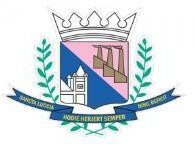 SECRETARIA MUNICIPAL DE SAÚDE EDITAL Nº 02 / 2021ANEXO IV – FORMULÁRIO PARA APRESENTAÇÃO DE RECURSOSCandidato:		 Número de inscrição:  		Número do documento de identidade:	_ Processo Seletivo Simplificado:  		 Cargo/Função: 		 Data:	/	/  	Assinatura:  	Conforme previsto no item 5 do Edital nº 01/2021 do Processo Seletivo Simplificado da Secretaria Municipal de Saúde do MUNICÍPIO DE SANTA LUZIA/MG caberá recurso fundamentado, dirigido em única e última instância à Comissão Permanente de Organização, Avaliação e Julgamento de Processo Seletivo Simplificado da Secretaria Municipal de Saúde, MUNICÍPIO DE SANTA LUZIA/MG, contra as decisões proferidas no âmbito desse Processo Seletivo Simplificado, que tenham repercussão na esfera de direitos dos candidatos, tais como:(	)	Indeferimento da inscrição.(	)	Contra a Pontuação auferida para Currículo e de Títulos.(	)	Contra o indeferimento da condição como candidato com deficiência.(	)	Contra o somatório das notas e classificação preliminar dos candidatos no Processo Seletivo Simplificado.(	)	Outras situações previstas em lei.Se ocorrerem mais de uma causa para a interposição do recurso, todas elas serão indicadas em um único recurso, conforme subitem 5.1 do Edital, transcrito abaixo.5.1.O candidato poderá interpor recurso após a publicação do resultado deste PSS.Página 1 de 2PROCESSO SELETIVO SIMPLIFICADO MUNICÍPIO DE SANTA LUZIA/MGSECRETARIA MUNICIPAL DE SAÚDE EDITAL Nº 01/2021CARGO/FUNÇÃO:ARGUMENTAÇÃO LÓGICA DO RECURSO:PEDIDO DO CANDIDATO:   	DECISÃO DA COMISSÃO PERMANENTE DE ORGANIZAÇÃO, AVALIAÇÃO E JULGAMENTO DE PROCESSO SELETIVO SIMPLIFICADO DA SECRETARIA MUNICIPAL DE SAÚDE:Santa Luzia, ....... de	de 2021.ASSINATURAS MEMBROS DA COPS: